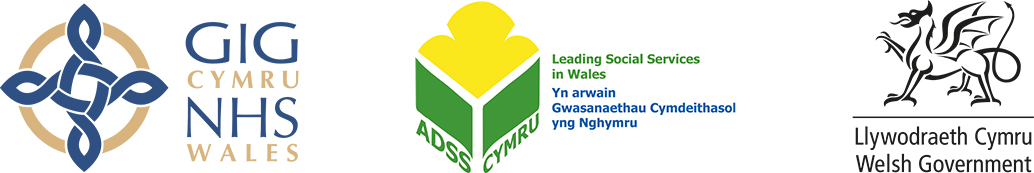 TREFNIADAU DIOGELU RHAG COLLI RHYDDID - FFURFLEN 7ATAL AWDURDODIAD SAFONOL DROS DROEnw llawn y person sy'n cael ei amddifadu o ryddidRhywRhywDyddiad Geni (neu amcangyfrif o'i oedran os nad yw'n hysbys)Person cyswllt a manylion yr Awdurdod Rheoli:Person cyswllt a manylion yr Awdurdod Rheoli:Person cyswllt a manylion yr Awdurdod Rheoli:Person cyswllt a manylion yr Awdurdod Rheoli:EnwCyfeiriad (gan gynnwys y ward os yw’n briodol)Rhif ffônE-bostCyfeiriad arferol y person sy'n agored i gael ei amddifadu o ryddid, (os yw'n wahanol i'r uchod)Rhif ffônEnw a Chyfeiriad y Corff Goruchwylio y mae'r ffurflen hon yn cael ei hanfon atoManylion y Cydgysylltydd Gofal/Rheolwr GofalAnghenion Cyfathrebu ac unrhyw hanes meddyginiaeth perthnasolHYSBYSIAD BOD YR AWDURDODIAD SAFONOL WEDI EI ATAL DROS DROHYSBYSIAD BOD YR AWDURDODIAD SAFONOL WEDI EI ATAL DROS DROBellach, nid yw'r person uchod yn cwrdd â'r gofyniad cymhwystra ar gyfer awdurdodiad amddifadu o ryddid safonol o dan Ddeddf Galluedd Meddyliol 2005.Felly, mae'r Awdurdodiad Safonol a roddwyd yn flaenorol wedi ei atal dros dro o'r amser y rhoddir yr hysbysiad hwn.Effaith yr hysbysiad hwn yw nad yw'r awdurdodiad safonol bellach yn awdurdodi'r cartref gofal neu'r ysbyty i amddifadu'r person o'i ryddid.Bellach, nid yw'r person uchod yn cwrdd â'r gofyniad cymhwystra ar gyfer awdurdodiad amddifadu o ryddid safonol o dan Ddeddf Galluedd Meddyliol 2005.Felly, mae'r Awdurdodiad Safonol a roddwyd yn flaenorol wedi ei atal dros dro o'r amser y rhoddir yr hysbysiad hwn.Effaith yr hysbysiad hwn yw nad yw'r awdurdodiad safonol bellach yn awdurdodi'r cartref gofal neu'r ysbyty i amddifadu'r person o'i ryddid.Y RHESWM PAM NAD YW'R PERSON BELLACH YN CWRDD Â'R GOFYNIAD CYMHWYSTRA Dewiswch un o'r rhesymau isod, os gwelwch yn dda:					Y RHESWM PAM NAD YW'R PERSON BELLACH YN CWRDD Â'R GOFYNIAD CYMHWYSTRA Dewiswch un o'r rhesymau isod, os gwelwch yn dda:					Mae'r person yn awr yn cael ei gadw mewn ysbyty o dan un o'r adrannau canlynol o Ddeddf Iechyd Meddwl 1983: adrannau 2, 3, 4, 35–38, 44, 45A, 47, 48 neu 51Mae lletya'r person yn y cartref gofal neu'r ysbyty hwn yn awr yn mynd yn groes i ofyniad a osodwyd arno mewn cysylltiad â bod yn agored i gael ei gadw o dan Ddeddf Iechyd Meddwl 1983.Mae lletya'r person yn y cartref gofal neu'r ysbyty hwn yn awr yn mynd yn groes i ofyniad a osodwyd arno o dan Orchymyn Triniaeth Gymunedol.Mae lletya'r person yn y cartref gofal neu'r ysbyty hwn yn awr yn mynd yn groes i Orchymyn Gwarcheidiaeth.LLOFNODWCH A DYDDIWCH Y FFURFLEN HON YN AWR, OS GWELWCH YN DDA LLOFNODWCH A DYDDIWCH Y FFURFLEN HON YN AWR, OS GWELWCH YN DDA LLOFNODWCH A DYDDIWCH Y FFURFLEN HON YN AWR, OS GWELWCH YN DDA LLOFNODWCH A DYDDIWCH Y FFURFLEN HON YN AWR, OS GWELWCH YN DDA Llofnod Enw mewn llythrennau brasSwydd	DyddiadAmser  MAE'R ATALIAD YN AWR WEDI EI GODI 	I'w gwblhau 28 diwrnod yn dilyn y dyddiad y cafodd yr awdurdodiad ei atal   MAE'R ATALIAD YN AWR WEDI EI GODI 	I'w gwblhau 28 diwrnod yn dilyn y dyddiad y cafodd yr awdurdodiad ei atal   MAE'R ATALIAD YN AWR WEDI EI GODI 	I'w gwblhau 28 diwrnod yn dilyn y dyddiad y cafodd yr awdurdodiad ei atal   MAE'R ATALIAD YN AWR WEDI EI GODI 	I'w gwblhau 28 diwrnod yn dilyn y dyddiad y cafodd yr awdurdodiad ei atal Yn ystod y 28 diwrnod blaenorol, rhoddodd Awdurdod Rheoli'r cartref gofal neu'r ysbyty hwn hysbysiad i'r Corff Goruchwylio nad oedd y person uchod mwyach yn gymwys i gael ei amddifadu o'i ryddid O dan Ddeddf Galluedd Meddyliol 2005. Effaith yr hysbysiad hwnnw oedd atal yr Awdurdodiad Amddifadu o Ryddid Safonol.Mae'r Awdurdod Rheoli yn awr yn hysbysu'r Corff Goruchwylio: 		(Rhowch groes mewn un blwch yn unig)Yn ystod y 28 diwrnod blaenorol, rhoddodd Awdurdod Rheoli'r cartref gofal neu'r ysbyty hwn hysbysiad i'r Corff Goruchwylio nad oedd y person uchod mwyach yn gymwys i gael ei amddifadu o'i ryddid O dan Ddeddf Galluedd Meddyliol 2005. Effaith yr hysbysiad hwnnw oedd atal yr Awdurdodiad Amddifadu o Ryddid Safonol.Mae'r Awdurdod Rheoli yn awr yn hysbysu'r Corff Goruchwylio: 		(Rhowch groes mewn un blwch yn unig)Yn ystod y 28 diwrnod blaenorol, rhoddodd Awdurdod Rheoli'r cartref gofal neu'r ysbyty hwn hysbysiad i'r Corff Goruchwylio nad oedd y person uchod mwyach yn gymwys i gael ei amddifadu o'i ryddid O dan Ddeddf Galluedd Meddyliol 2005. Effaith yr hysbysiad hwnnw oedd atal yr Awdurdodiad Amddifadu o Ryddid Safonol.Mae'r Awdurdod Rheoli yn awr yn hysbysu'r Corff Goruchwylio: 		(Rhowch groes mewn un blwch yn unig)Yn ystod y 28 diwrnod blaenorol, rhoddodd Awdurdod Rheoli'r cartref gofal neu'r ysbyty hwn hysbysiad i'r Corff Goruchwylio nad oedd y person uchod mwyach yn gymwys i gael ei amddifadu o'i ryddid O dan Ddeddf Galluedd Meddyliol 2005. Effaith yr hysbysiad hwnnw oedd atal yr Awdurdodiad Amddifadu o Ryddid Safonol.Mae'r Awdurdod Rheoli yn awr yn hysbysu'r Corff Goruchwylio: 		(Rhowch groes mewn un blwch yn unig)Mae'r person unwaith eto'n cwrdd â'r gofyniad cymhwystra ac mae'r ataliad hwn wedi cael ei godi am y rhesymau canlynol:Mae'r person unwaith eto'n cwrdd â'r gofyniad cymhwystra ac mae'r ataliad hwn wedi cael ei godi am y rhesymau canlynol:Mae'r person unwaith eto'n cwrdd â'r gofyniad cymhwystra ac mae'r ataliad hwn wedi cael ei godi am y rhesymau canlynol:Mae 28 diwrnod wedi mynd heibio ac nid yw'r ataliad wedi cael ei godi ac felly bydd yr awdurdodiad safonol yn peidio â bod mewn grym o (rhowch y dyddiad):  Mae 28 diwrnod wedi mynd heibio ac nid yw'r ataliad wedi cael ei godi ac felly bydd yr awdurdodiad safonol yn peidio â bod mewn grym o (rhowch y dyddiad):  Mae 28 diwrnod wedi mynd heibio ac nid yw'r ataliad wedi cael ei godi ac felly bydd yr awdurdodiad safonol yn peidio â bod mewn grym o (rhowch y dyddiad):  LLOFNODWCH A DYDDIWCH Y FFURFLEN HON YN AWR, OS GWELWCH YN DDA (ar ran yr Awdurdod Rheoli)LLOFNODWCH A DYDDIWCH Y FFURFLEN HON YN AWR, OS GWELWCH YN DDA (ar ran yr Awdurdod Rheoli)LLOFNODWCH A DYDDIWCH Y FFURFLEN HON YN AWR, OS GWELWCH YN DDA (ar ran yr Awdurdod Rheoli)Llofnod (ar ran yr Awdurdod Rheoli)LlofnodLlofnod (ar ran yr Awdurdod Rheoli)Enw mewn llythrennau brasLlofnod (ar ran yr Awdurdod Rheoli)SwyddLlofnod (ar ran yr Awdurdod Rheoli)Dyddiad